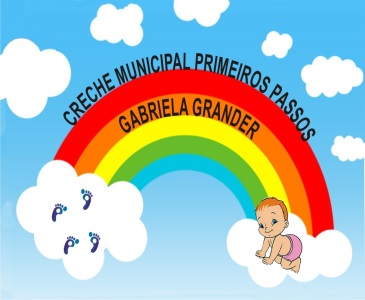 Nome da Experiência: “ Cupcakes Natalinos”Direito de aprendizagem: Conviver, brincar, participar, explorar, expressar e conhecer-se.Campo de Experiência:  Traços, sons, cores e formas;Corpo, gestos e movimentos;Espaços, tempos, quantidades, relações e transformações;Objetivos:Participar da produção de receitas de bolos, doces, tortas, pães, bolachas, etc, brincando com a mistura de ingredientes e explorando sua curiosidade com misturas, texturas, aromas, sabores, quantidades, pesos; bem como, observar os fenômenos químicos de assar, cozinhar, etc;Explorar e descobrir as propriedades de objetos e materiais (odor, cor, sabor, temperatura);Explorar a magia do Natal; ( e o seu verdadeiro significado);Descrição da experiência: Link da postagem no Youtube: https://youtu.be/52XSYbDCvyQ Referência: BNCCMúsica utilizada na produção do Vídeo – GLEE CAST - JINGLE BELL ROCKhttps://www.youtube.com/watch?v=Axar1EksmOs 